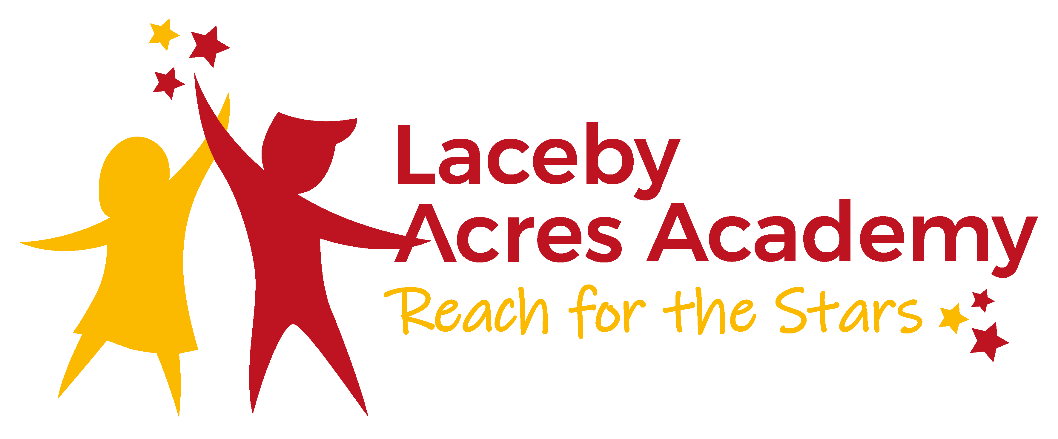 A Graduated Response (Cognition and Learning) 2021-2022Cycle 1: Classroom BasedChild causes concerns due to poor progress (if in Year One, continue with FS targets)Collaborate with parentsAssess – class teacher to discuss with the support staffPlan – Quality First Teaching/differentiation/in-class and home supportDoReview – including a discussion with parentsCollaborate with parentsCycle 2: SENCO involvedContinued concern over lack of progressAssess – teacher to seek support from SENCO, include the parents and the childPlan – Quality First Teaching/differentiation/interventions/provision mapDoReview – what further interventions may be required, include parentsCollaborate with parentsCycle 3: Support Services/Agencies InvolvedContinued lack of progress – involve advisory teacherAssess (AT)Collaborate with parents (AT)Plan – personalised programmeDo – follow service guidanceReviewCollaborate with parentsCycle 4: EP or other relevant Special Service InvolvedContinued lack of progressCollaborate with parents (EP)Assess (EP)Plan – personalised programme/Quality First TeachingDo – follow EP guidanceReviewCollaborate with parentsCycle 5: Consideration to EHCARContinued lack of progressMeeting with parents, school and agenciesBegin EHCAR, if appropriateCollaboration between parents, school and agenciesSubmit EHCAR with evidence/reports from above process